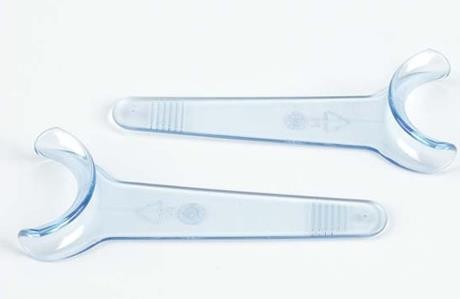 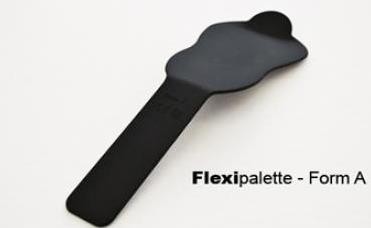 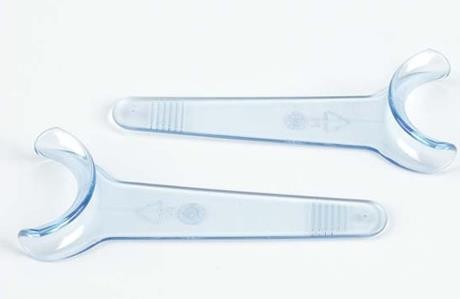 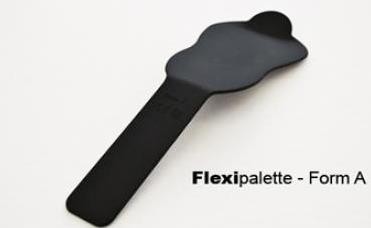 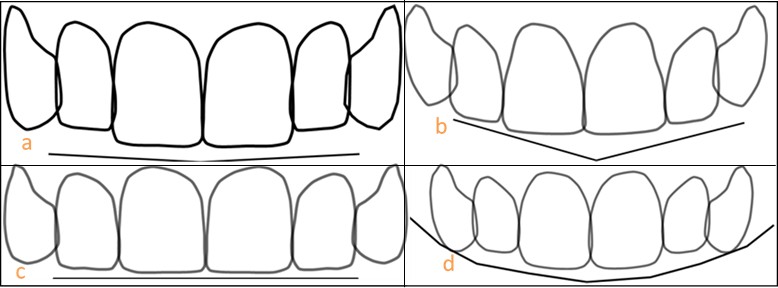 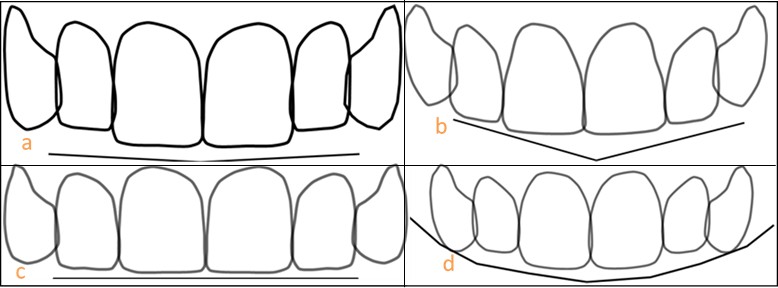 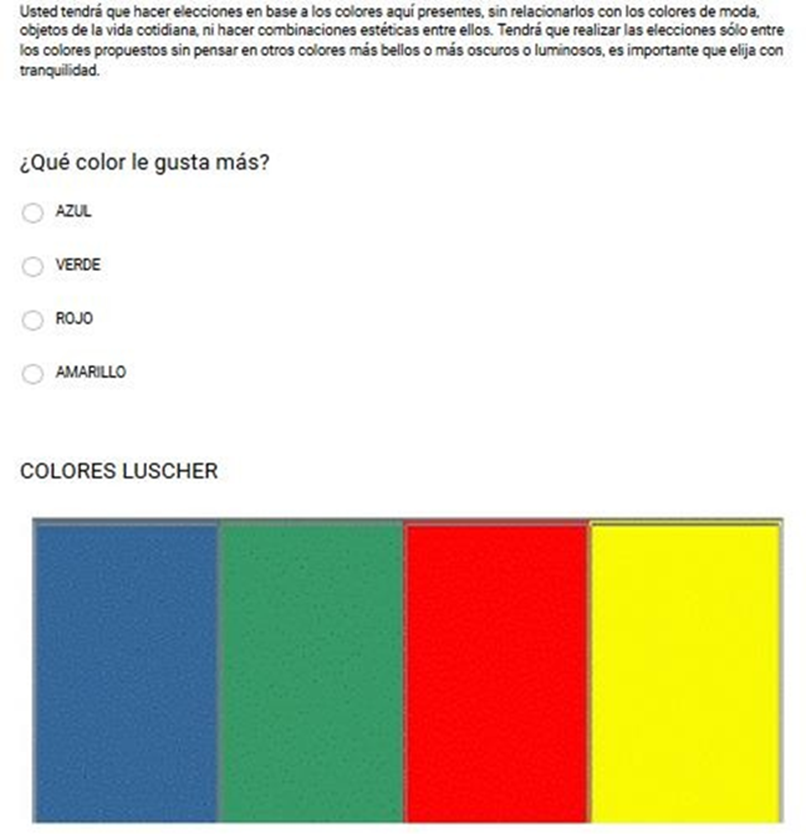 Fig. 4Tabla 1.                               EDAD                                   33,3Fig. 5GENEROMasculino	FemeninoFig. 6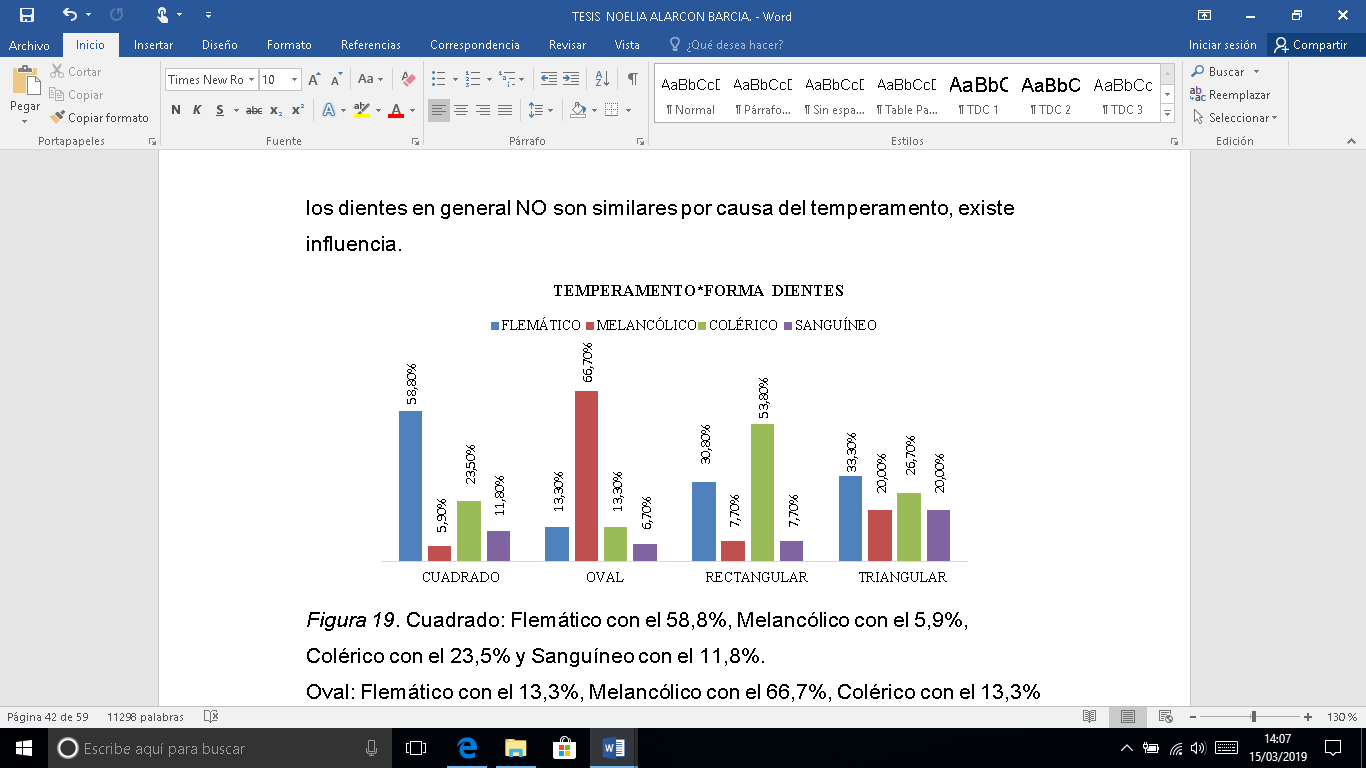 Fig. 7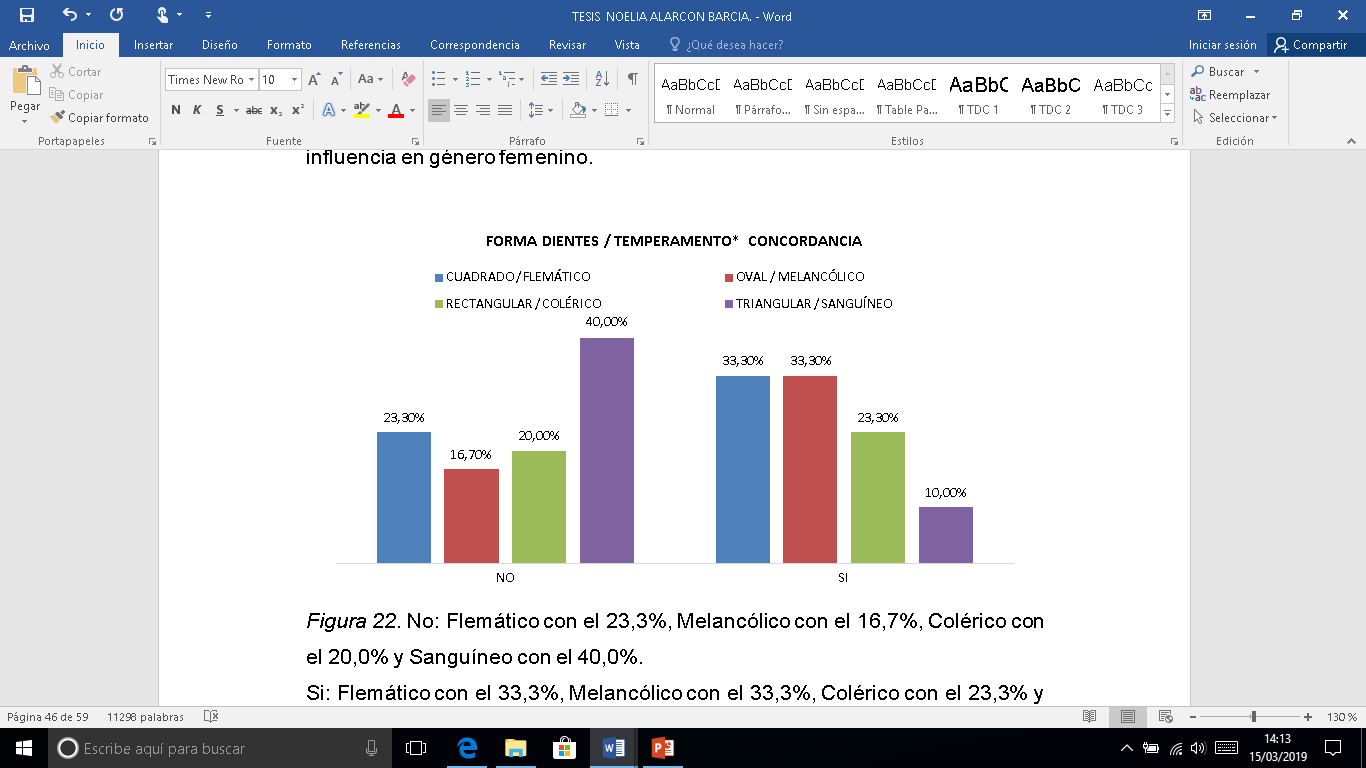 Fig. 8GéneroCantidadPromedioDesviación est.Hombres3020,761,57Mujeres3020,631,16